國中班級共讀推動經驗分享何憶婷台南市立中山國民中學有關於如何在國中推動班級共讀，筆者的經驗分為以下四個部分來談：1.為孩子選擇適讀的好書國中學生在閱讀習慣上有極大差異，因此，國中一年級的新生，通常先選擇一些國小高年級，甚至於中年級適讀的成長小說，例如：《巧克力戰爭》、《愛德華的神奇旅行》……，或選擇學生喜愛的奇幻文學類，例如：《晴空小侍郎》，讓還沒有閱讀習慣及閱讀低成就的學生，能在較輕鬆的文本中喜歡閱讀。學生逐漸喜歡閱讀後，選書的主題則貼近學生的需求，例如：談親人死別的《收藏天空的記憶》、《想念五月》；談單親家庭的《棉花糖女孩》及重組家庭的《伊爾莎離家出走》……等。選書有時也配合班級經營，今年新接的一年級新生，班上有位脊椎損傷的學生，我們就一起看乙武洋匡的《五體不滿足》。之後班上有經濟弱勢的同學被排擠，就和學生一起閱讀、討論《一百件洋裝》。閱讀學生所關心的青少年議題後，接下來也透過閱讀認識世界，初步先讀較簡單的《十三歲新娘》、《安妮的日記》，升上國中二年級後，會為學生選擇《愛在蔓延中》、《牧羊人的孫女》……等字數逐漸增多，且議題討論更深入的小說，建立學生的國際觀及多元觀點。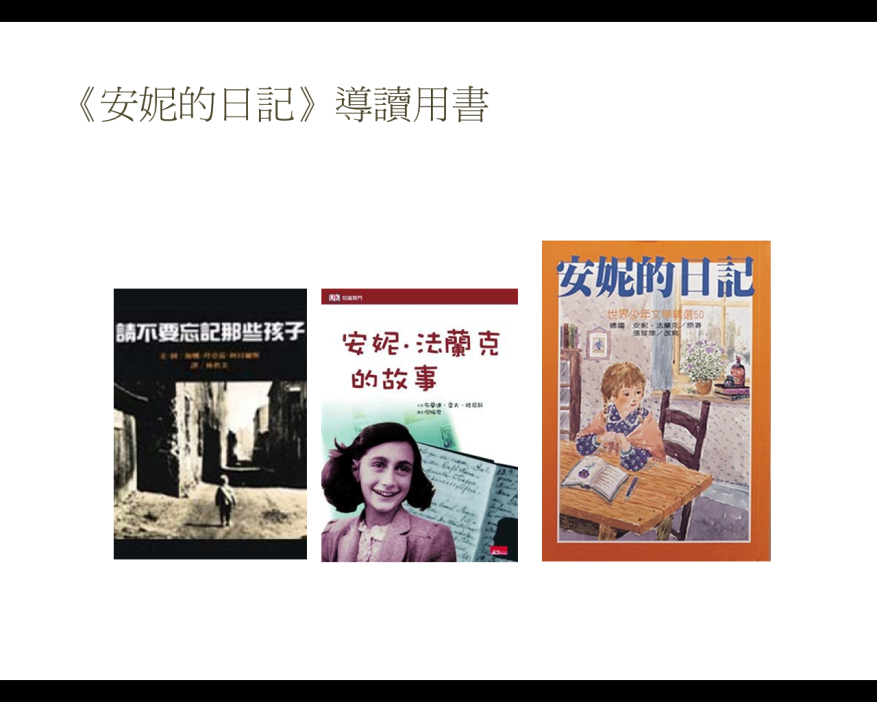 利用《請不要忘記那些孩子》、《安妮･法蘭克的故事》建立孩子閱讀《安妮的日記》所需的背景知識2.少年小說導讀我將自己的一節任課時間固定用來進行閱讀活動，讓學生能安安靜靜地有一節完整的閱讀時光，但不想讓閱讀只是「發書、發學習單；收書、收學習單」，對於史地背景或需要較多知識背景的書籍，我會先進行導讀掃除學生的閱讀障礙。以李潼的《少年噶瑪蘭》為例，學生在閱讀上必須面臨的第一個問題是：時空背景的交錯與宜蘭古地名，另一個問題則是噶瑪蘭人的文化與漢人思惟的不同。因此，在導讀上我繪製宜蘭地圖，製作投影片，為學生講解主角的旅程，使學生能很快進入小說的前三分之一，並以李潼的繪本「刺桐花開過新年」，為學生講解噶瑪蘭人的生活與文化。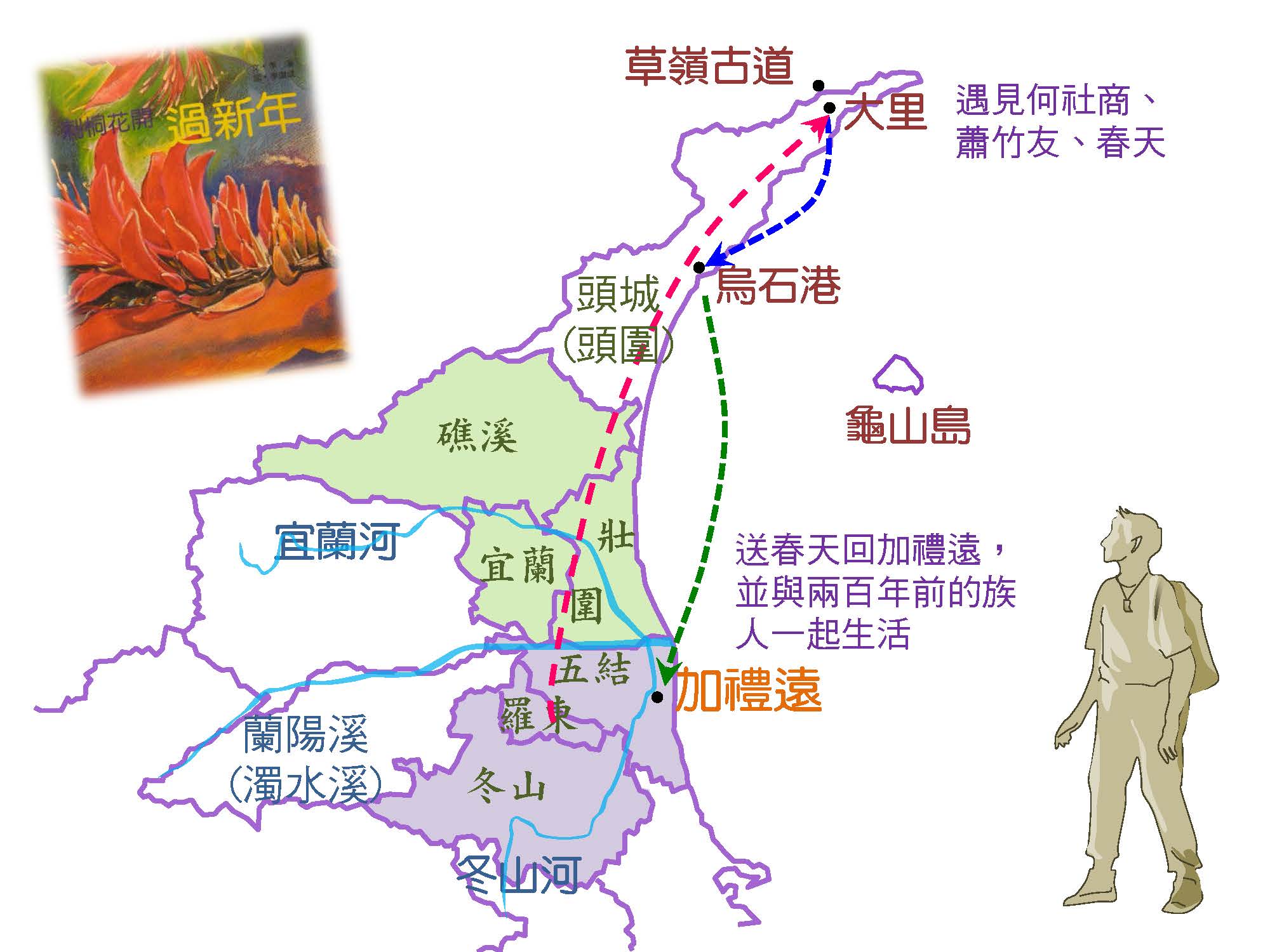 一本繪本、一張地圖、一段旅程，為孩子掃除《少年噶瑪蘭》的閱讀障礙閱讀《用左手走路孩子》時，正逢日本 福島核災，因此，我選擇一本有大量照片的《核能》，再搭配多則當時的媒體報導，讓學生瞭解核能發電及核能災變。在我們共讀《安妮的日記》之前，則利用以照片及插圖為主的《安妮．法蘭克的故事》、及收集大量猶太人照片的《請不要忘記那些孩子》，讓學生認識主角，也瞭解納粹破壞猶太人的歷史。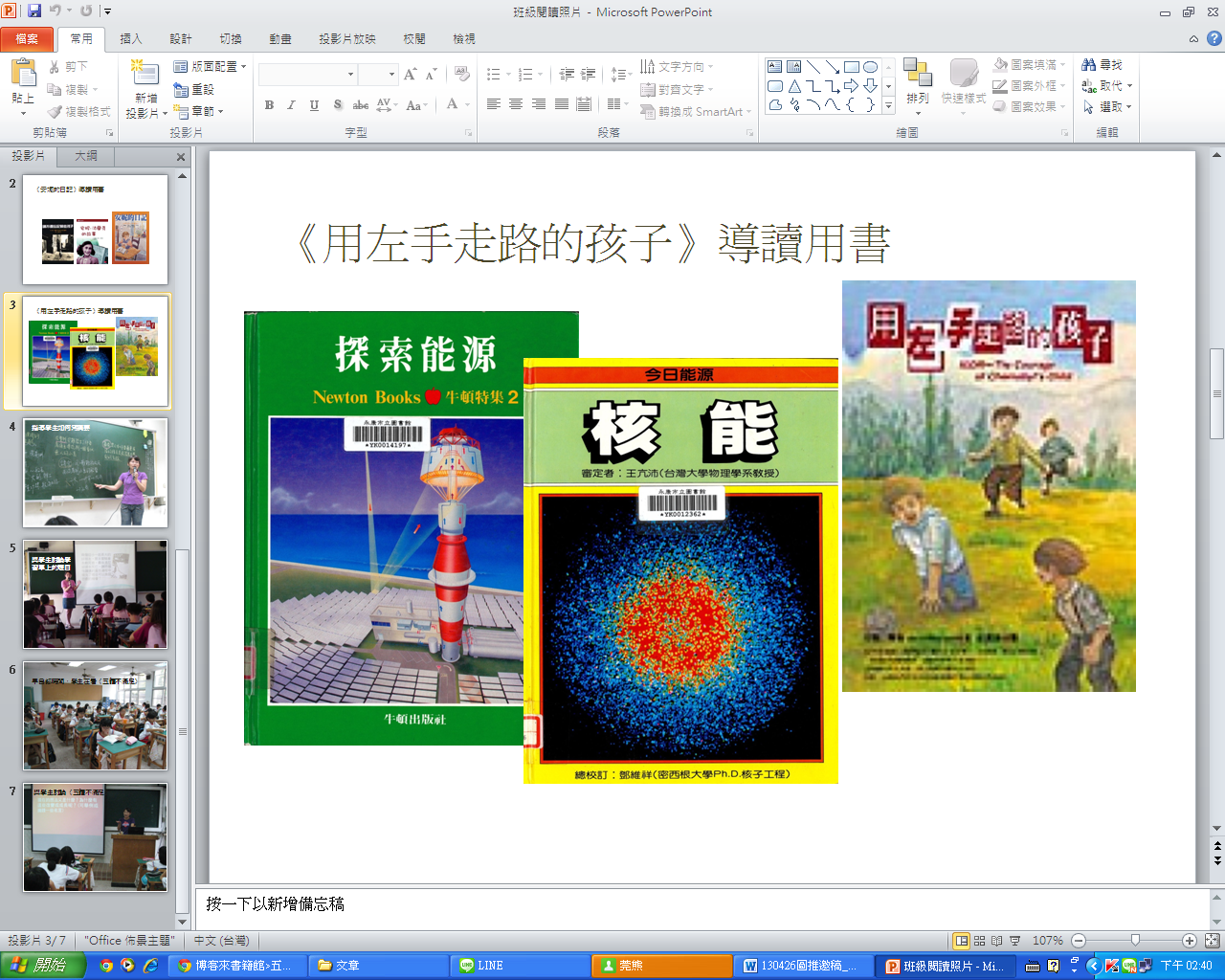 利用《探索能源》及《核能》為孩子導讀《用左手走路的孩子》選擇《刺桐花開過新年》、《核能》、《安妮．法蘭克的故事》、《請不要忘記那些孩子》這類繪本或是照片為主的書籍，作為導讀的材料，除了讓學生閱讀前具備充分的背景知識外，也提供閱讀低成就學生，在相同議題上的簡易讀本，而能與其他同學一起參與閱讀課。3.閱讀學習單書寫指導推動閱讀要成功，除了書好看之外，一定要讓閱讀和寫學習單、讀書心得徹底脫勾，從不在發書時一併發下學習單是一定要堅守的原則。此外，跳脫傳統讀書心得—「摘要、優美詞句、心得」的寫法，學習單的設計是針對文本進行提問。自己先看過書、分析文本，再針對文本進行提問，除了提取訊息的題目，也會有詮釋整合、比較評估等層次的問題。學習單的書寫不是回家作業，在閱讀課中，我會與孩子一起整理、摘要、討論後，才讓學生以自己的話寫出來，使得學生不排斥寫學習單。而且，透過閱讀課上老師分享優良書寫範例，學生的書寫逐漸進步，慢慢切中重點與關鍵，不但言之有物，也能言之有序。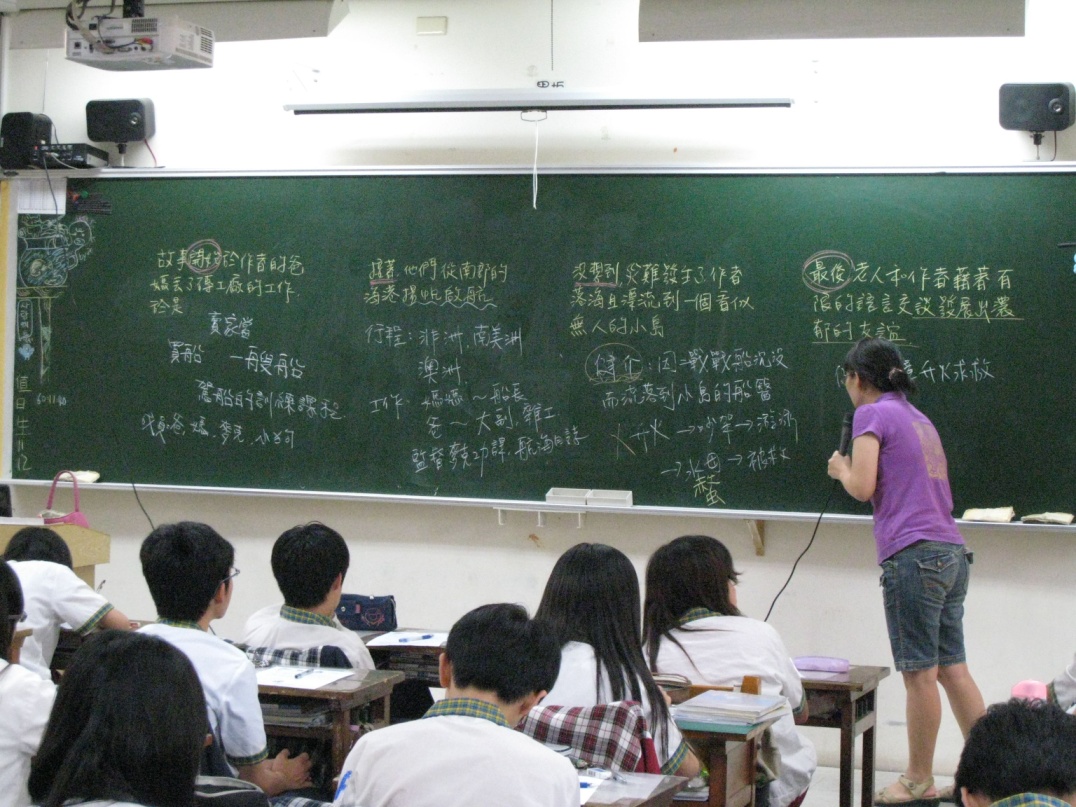 利用「原因、經過、結果」指導學生寫摘要 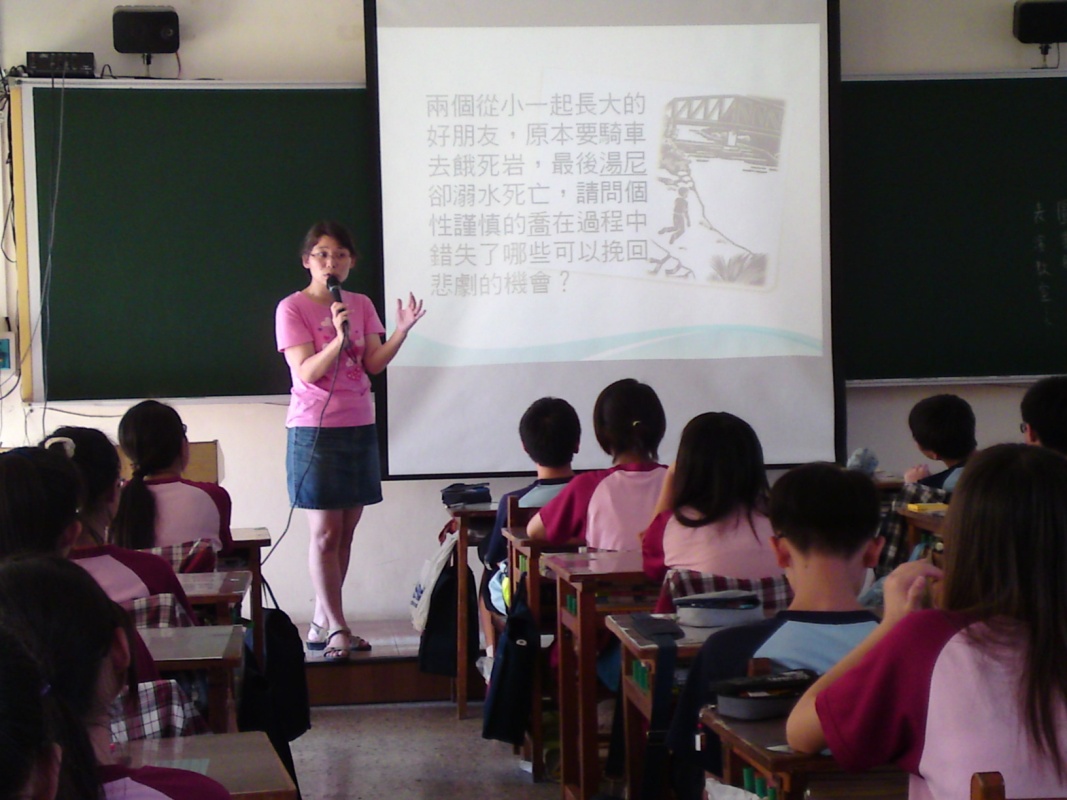 閱讀課上與學生一同討論學習單上的提問          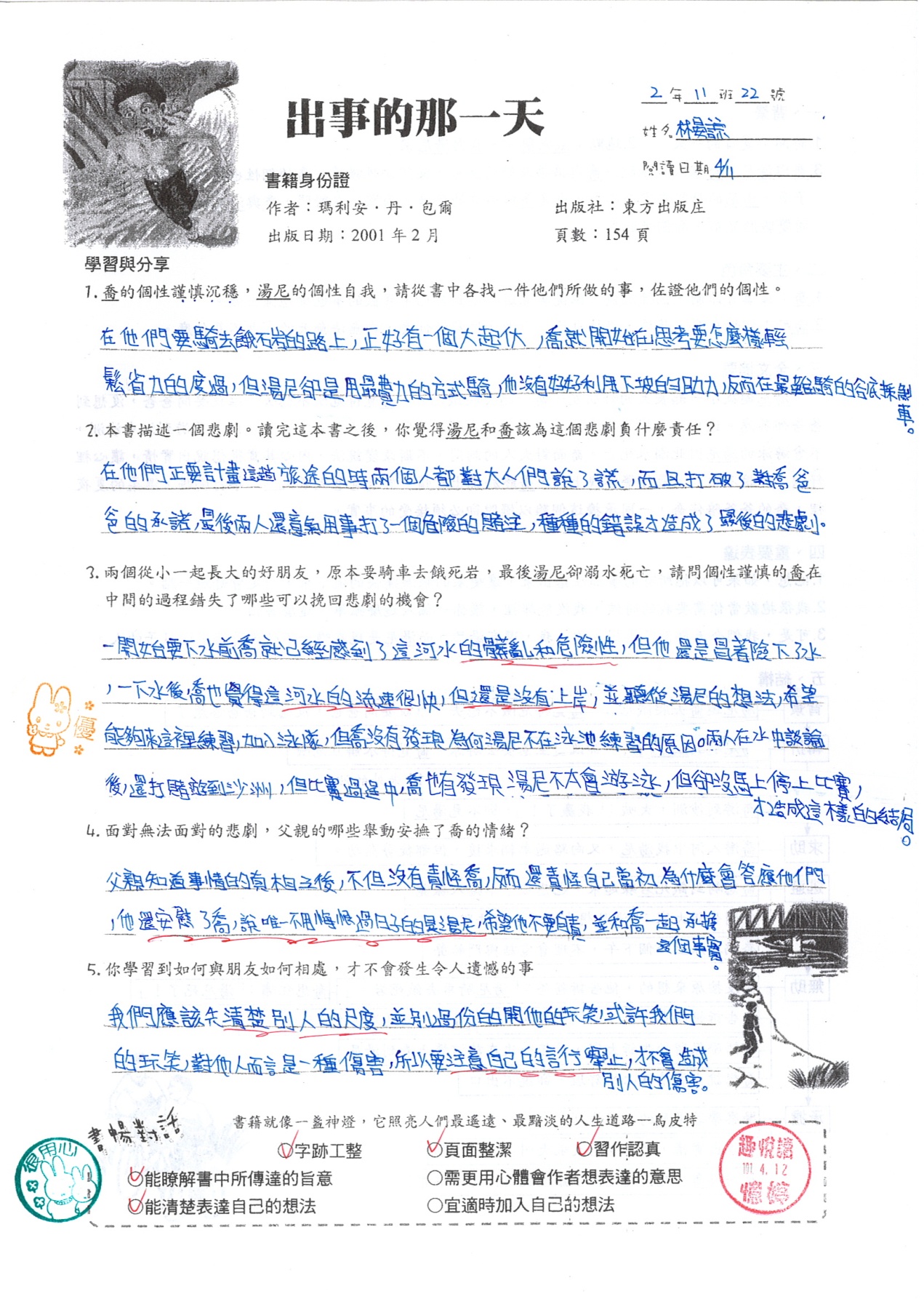 學生的學習單-《出事的那一天》4.學生的改變與家長的支持推動閱讀兩年多來，班上學生總習慣在早自修、週末隨手拿起書來看，還會在下課時討論本週的共讀書目。家長也反應學生回家後看電視、打電動的時間變少，還影響家中的弟弟、妹妹一起愛看書。而做為導師的我，透過讓全班共讀少年小說，取代以「說教」解決學生問題，感受到學生在少年小說的滋養下愈見成熟，而使班級呈現溫和、正向的氛圍。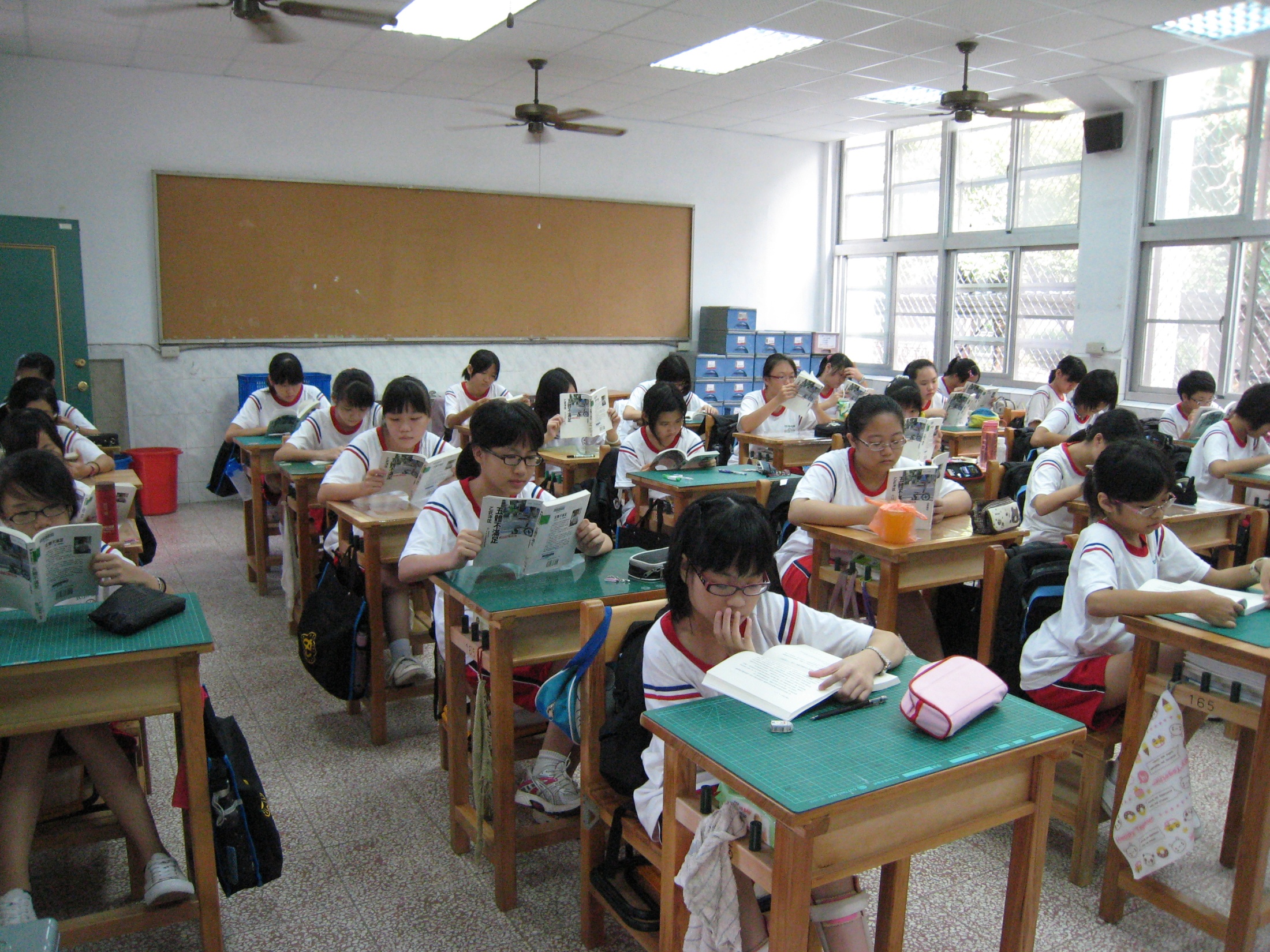                     晨光時間，班級共讀《五體不滿足》    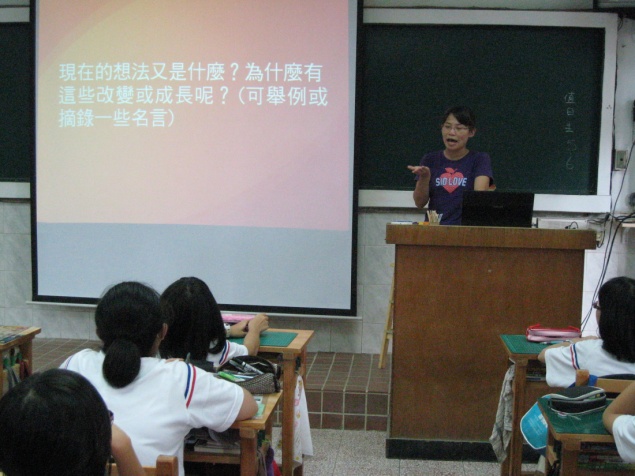   導師分享閱讀《五體不滿足》的收穫，並與同學討論如何與班上的身障生相處